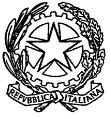 ISTITUTO  TECNICO  AGRARIO  STATALE  “G. PASTORI” – BRESCIASCHEDA SEGNALAZIONE SOSPENSIONE GIUDIZIO CLASSE PRIMAMateria: STORIAA. s. ____________________         Classe ___________Alunno	_______________________________________________________________Prof.	_______________________________________________________________Voto proposto in sede di scrutinio:	Si comunica che la promozione alla classe seconda è stata sospesa e deve essere soggetta a verifica prima dell’inizio delle lezioni del nuovo anno scolastico in quanto, nella materia sopra indicata, sono state rilevate:Le motivazioni per cui si è deciso di sospendere il giudizio  sono:il mancato raggiungimento degli obiettivi minimi disciplinarila mancata acquisizione delle fondamentali abilità di studio.causato damancanza di prerequisitiimpegno non adeguatometodo di lavoro inefficacedisinteresse verso la materiafrequenza discontinuaLa modalità di recupero indicata è:le seguenti carenze in Capacità di collocare un avvenimento nello spazio e nel   tempoUtilizzo del  lessico specificoCapacità di ricostruire un’epoca storica a partire da fatti, avvenimenti, documentiAltro (specificare) _____________________e un’insufficiente conoscenza dei seguenti contenuti disciplinari:Le origini dell’umanità: la preistoriaLe civiltà idrauliche: le civiltà della MesopotamiaLe civiltà idrauliche: l’antico EgittoLe civiltà della Palestina anticaPrima dei Greci: Cretesi e MiceneiLa civiltà greca delle polisSparta ed Atene: due polis a confrontoLa crisi delle polis e l’impero di Alessandro MagnoL’Italia prima della fondazione di RomaRoma ……………………………………………………………..studio individuale autonomo controllato dalla famigliafrequenza corsi di recupero o altri interventi integrativi eventualmente organizzati dalla scuolasvolgimento di attività aggiuntive con materiale di produzione/studio predisposto dal docentePer la preparazione si invita a consultare nel dettaglio i programmi disciplinari.Note e/o indicazioni___________________________________________________________________________________Data scrutinio: ___________________    	Firma Prof. ________________________________                                                             Firma coordinatore: Prof. _________________________